Unión Internacional para la Protección de las Obras Literarias y Artísticas (Unión de Berna)Comité EjecutivoSexagésimo período de sesiones (45º ordinario)Ginebra, 22 a 30 de septiembre de 2014informeaprobado por el Comité EjecutivoEl Comité Ejecutivo abordó los siguientes puntos del orden del día consolidado (documento A/54/1):  1, 2, 3, 4, 5, 6, 8, 12, 26 y 27.El informe sobre los puntos mencionados consta en el informe general (documento A/54/13).Fue elegido Presidente del Comité Ejecutivo el Sr. Grega Kumer (Reino Unido), y fue elegido Vicepresidente el Sr. Miklos Bendzsel (Hungría).[Fin del documento]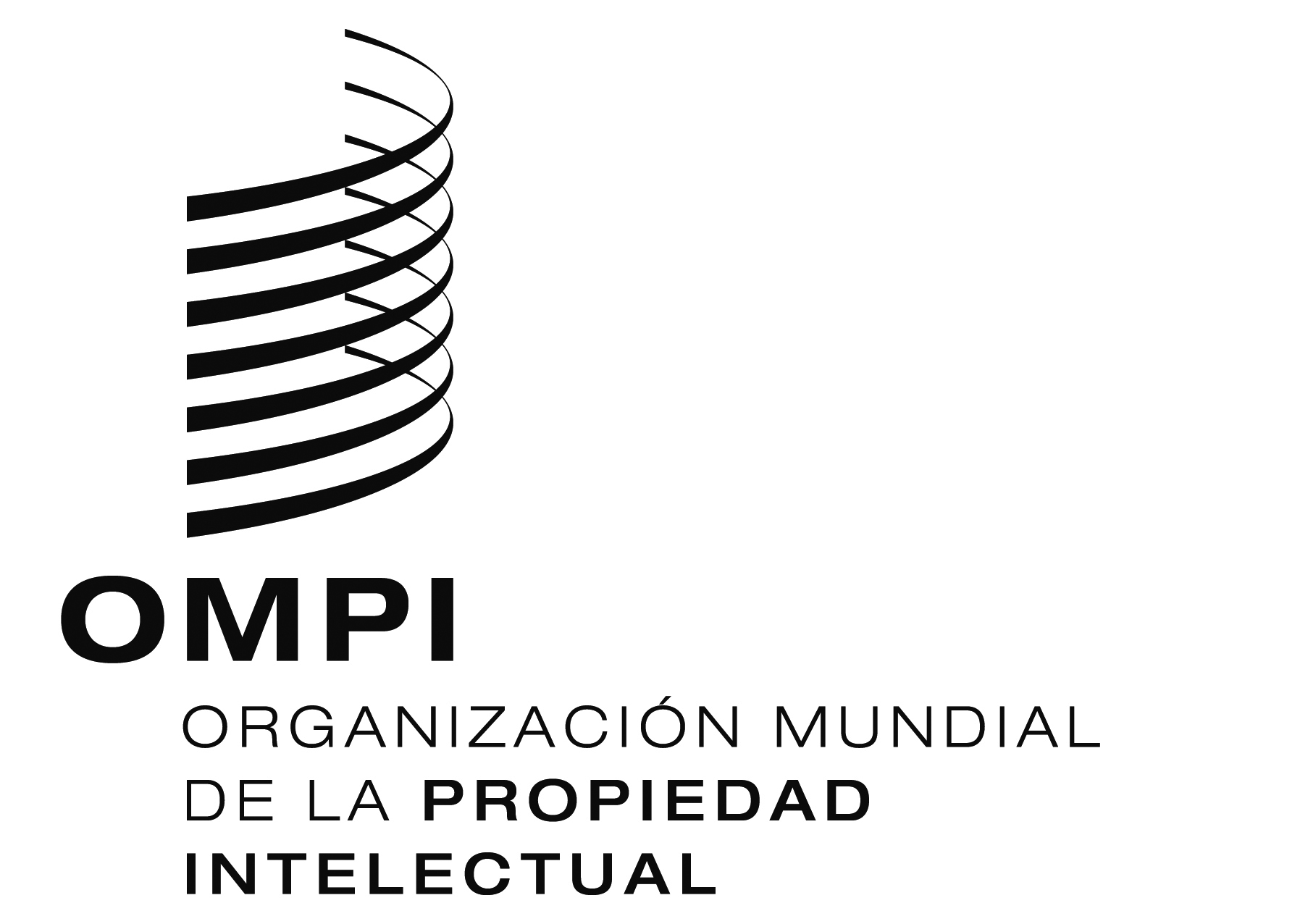 SB/EC/60/1   B/EC/60/1   B/EC/60/1   ORIGINAL:  InglésORIGINAL:  InglésORIGINAL:  Inglésfecha:  15 de enero de 2015fecha:  15 de enero de 2015fecha:  15 de enero de 2015